8ЮН                                                                                                                                                                                                                                     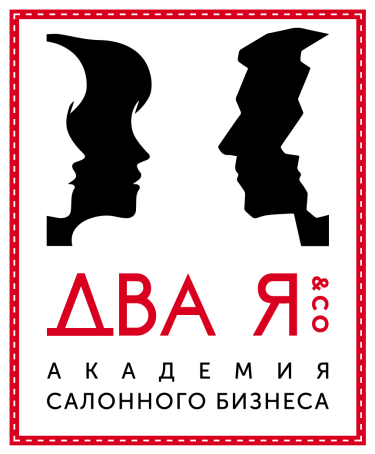                                                                                                                                        Форма №01-1                                                   «Заявление о зачислении в «Учебный центр «Два я и компания»  Директору ЧОУДПО «Учебный центр «Два я и компания»                                                                                                  Сабановой К.Г.                                                                        фамилия, имя и отчество________________________________                                                                                            адрес места жительства	__________________________________________________                                                                                                                                                контактный телефон_____________________________________________________                                                                                                                                                                                                                                                               ЗАЯВЛЕНИЕ«___»______________20__г.О приеме (зачислении) на обучение в Учебный центр «Два я и компания»Прошу Вас принять (зачислить) меня в Учебный центр «Два я и компания» для прохождения обучения по направлению _______________________     ________________________________________________________               (наименование образовательной программы)                                                                                                                                                                 _____________/__________                                                                                                                                                                                (Фамилия,инициалы)Мне предоставлена исчерпывающая информация:Об Учебном центре «Два я и компания» (ЧОУДПО «Два я и компания»), ее месте нахождения (адресе);о лицензии на право осуществления образовательной деятельности, об адресе и номере телефона органа государственной власти, выдавшего лицензию;об уровне и направленности образовательной программы, форме и сроках ее освоения;о стоимости образовательной услуги, порядке приема и требования к поступающим;о форме документа, выдаваемого по завершении обучения.                                                                                     _____________/___________                                                 (Фамилия ,инициалы)                          Приложение:                          мп                                         